Babies Heart Run Vendor ContractDate: Sunday, August 18 2019RAIN OR SHINEFitch High School - 7 am (arrive no later than 7:30 am, set up to be completed by 830 am)$25 per 10ft space that is non refundable – no shows will not be permitted the following year10 ft. spaces – must provide your own pop up/canopy, tables, chairs, etc.  – No electricity is available – You may unload at your space but your vehicle(s) are not permitted to park at the vendor space – vendors have designated reserved parking – the event is rain or shine – if you arrive more than a half hour late you will not be permitted to set up.  Name of Vendor _________________________________________Business: _______________________________________________Mailing Address__________________________________________Email Address____________________________________________THE UNDERSIGNED VENDOR AGREES TO THE CONTRACT TERMS AS STATED1.The Babies Heart Run, Jay Bills and Nina Bills are not liable for loss or damage and will not be responsible for and personal injury to the vendor, their associates and/or merchandise. The Vendor hereby agrees to indemnify, hold harmless and defend Babies Heart Run from any acts or omissions to act of the vendor, its employees, agents and assigns.2. Vendors are responsible for any damage they may cause while participating in the day’s events. 3. Vendor shall leave the location clean of trash and substantially in the condition it was before Vendor occupied it. 4. The Babies Heart Run reserves the right to restrict the sale or display of any items or services or causes that may not be      acceptable authorized persons representing The Babies Heart I understand that I am not permitted to break down my space until 1145 am.  I understand that I may not pull my vehicle up to my space until AFTER the last motorcycle has left on the ride.  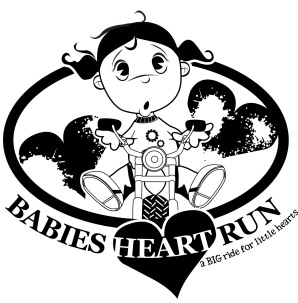 ________________________________	                   __________________________              Vendor Signature						  Date